Full name: ............................................................................................ Class: ..........................PART I: LISTENING (10 minutes)Question 1. Listen and tick . There is one example. (1,25 points)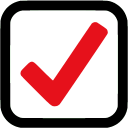     0. Example:  A.                    B. 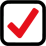 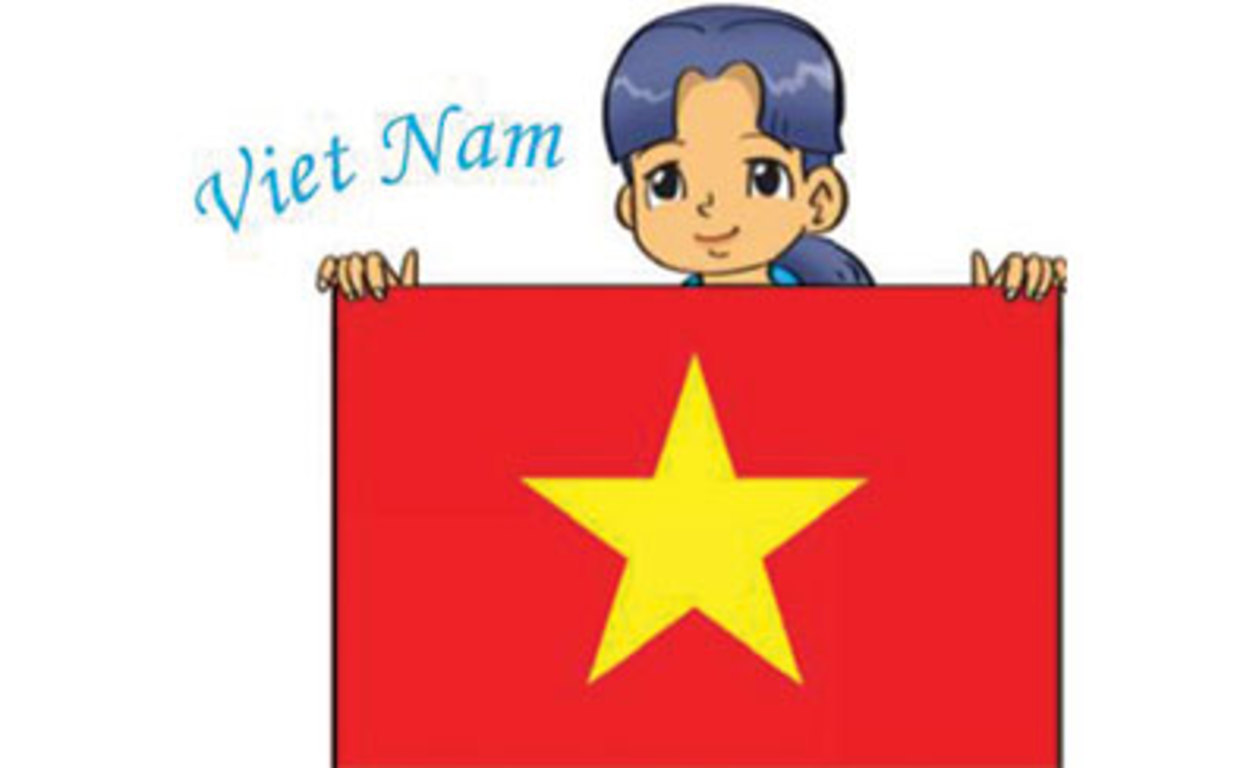 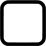 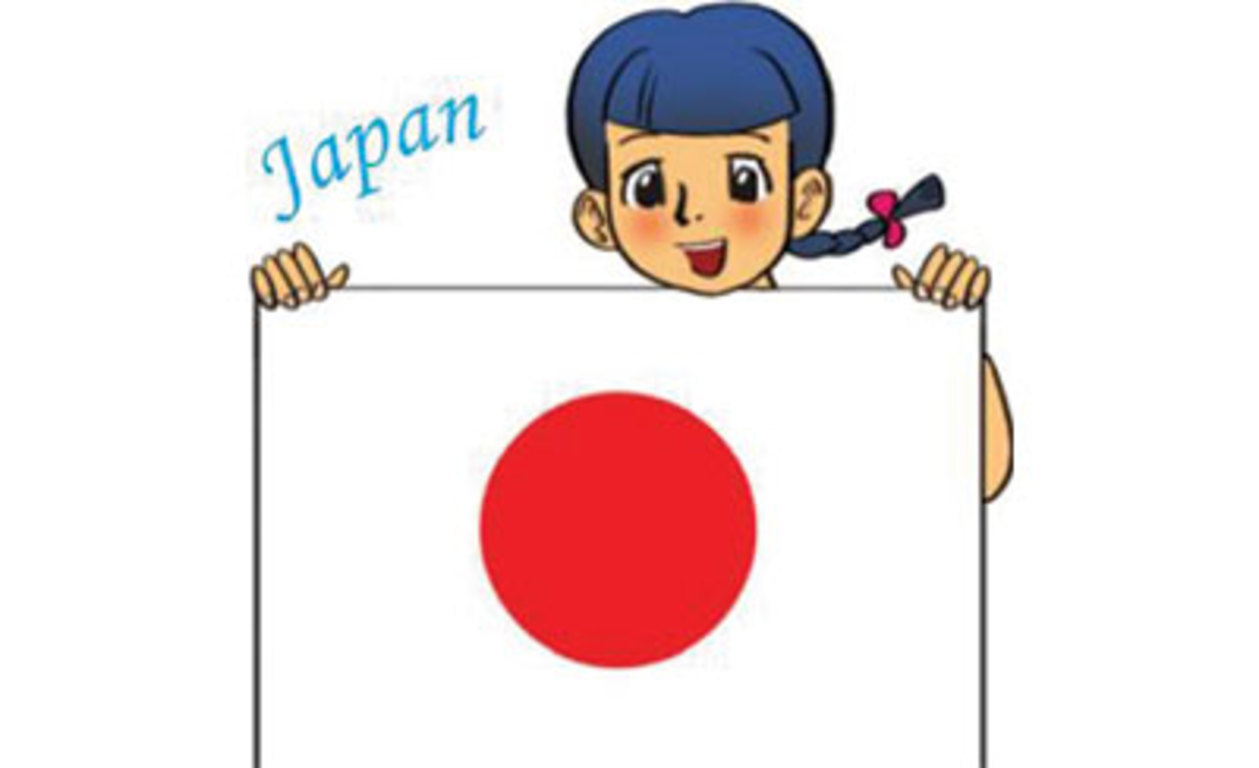 1.                                                                                   2.A.  B.                  A.  B. 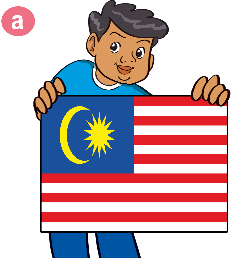 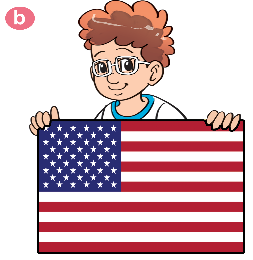 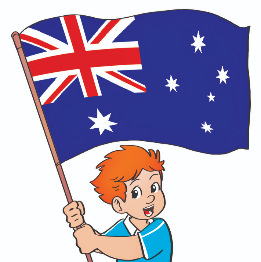 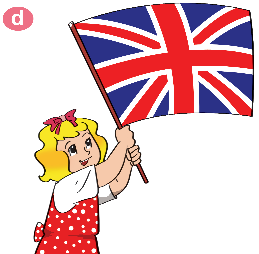 3.                                                                                   4.A. B.                     A.    B. 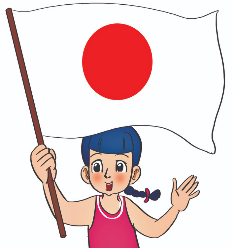 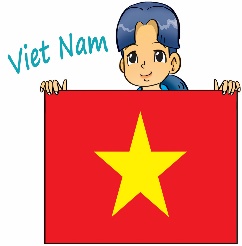 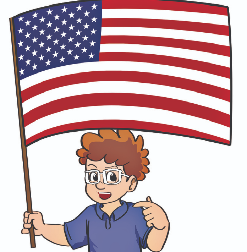 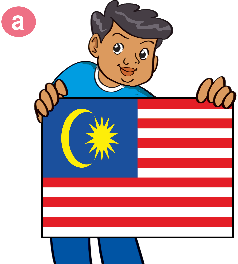 5.  A.                 B. 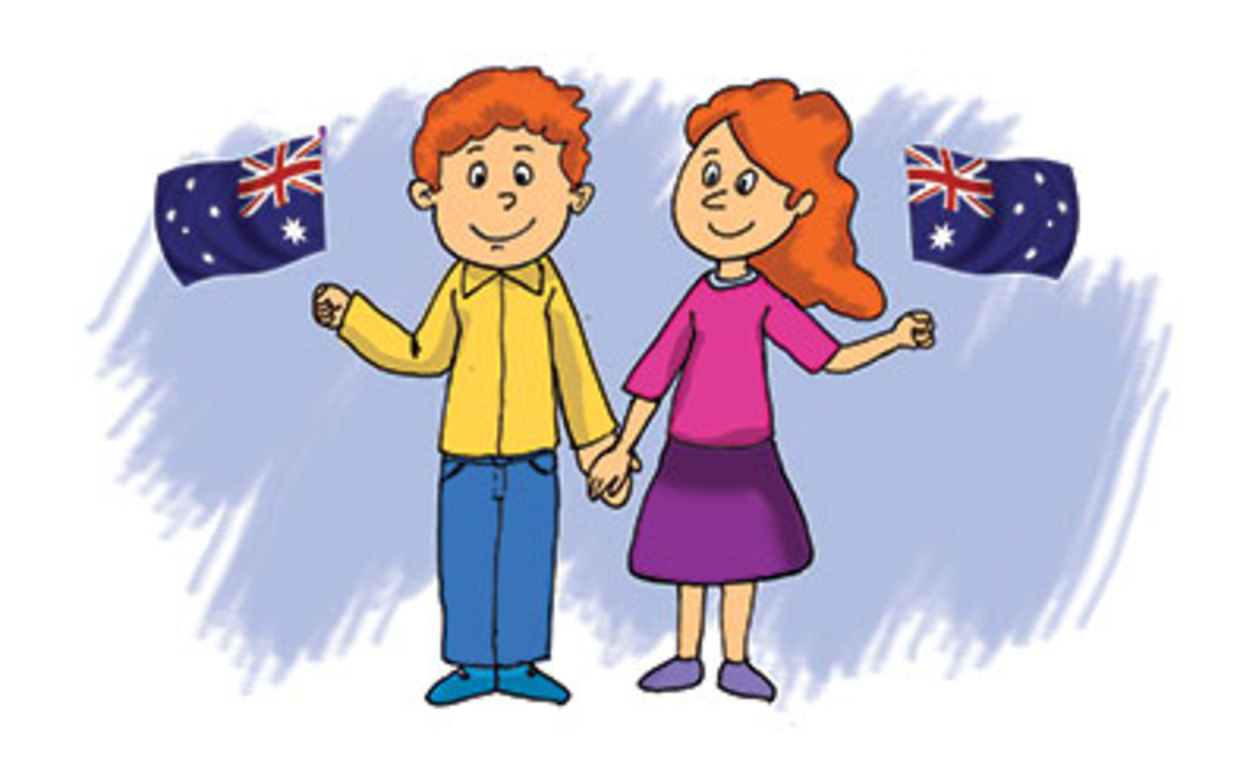 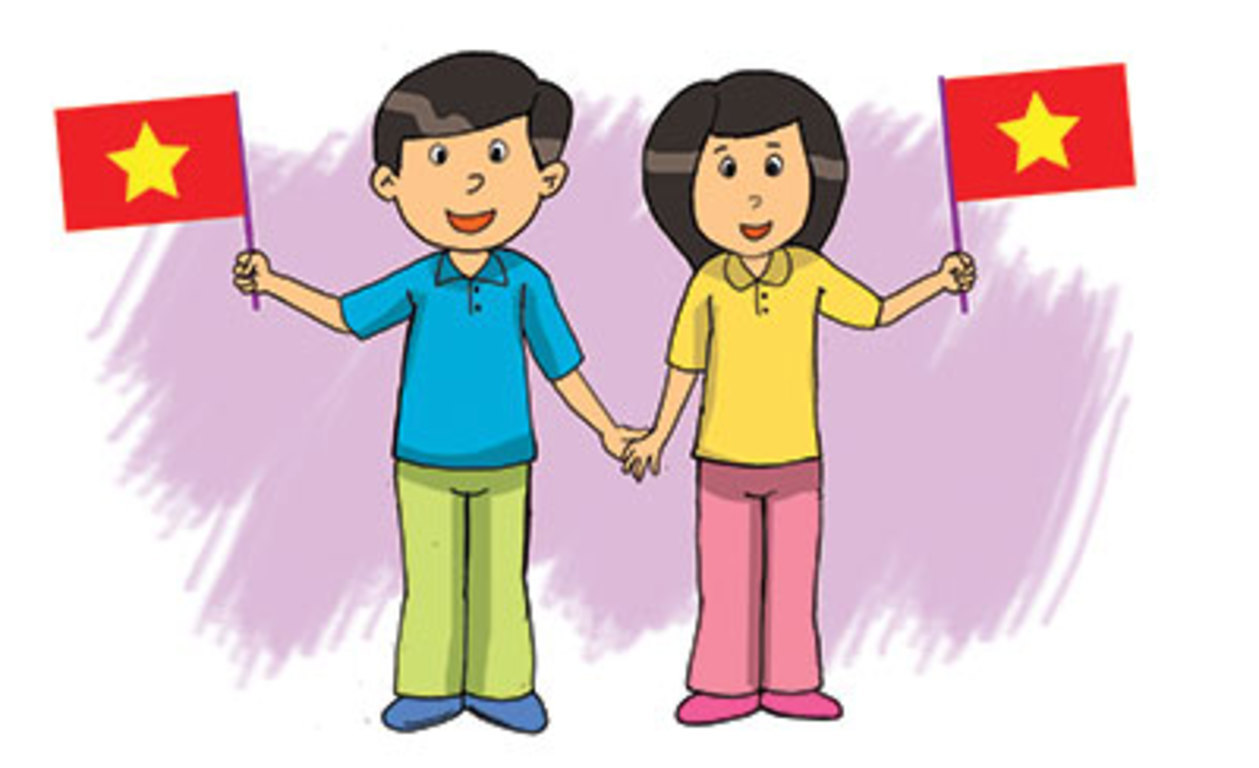 Question 2. Listen and tick  or cross . There are two examples. (1,25 points)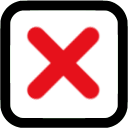     Examples: 0. A.                 B.                                                                                                                                  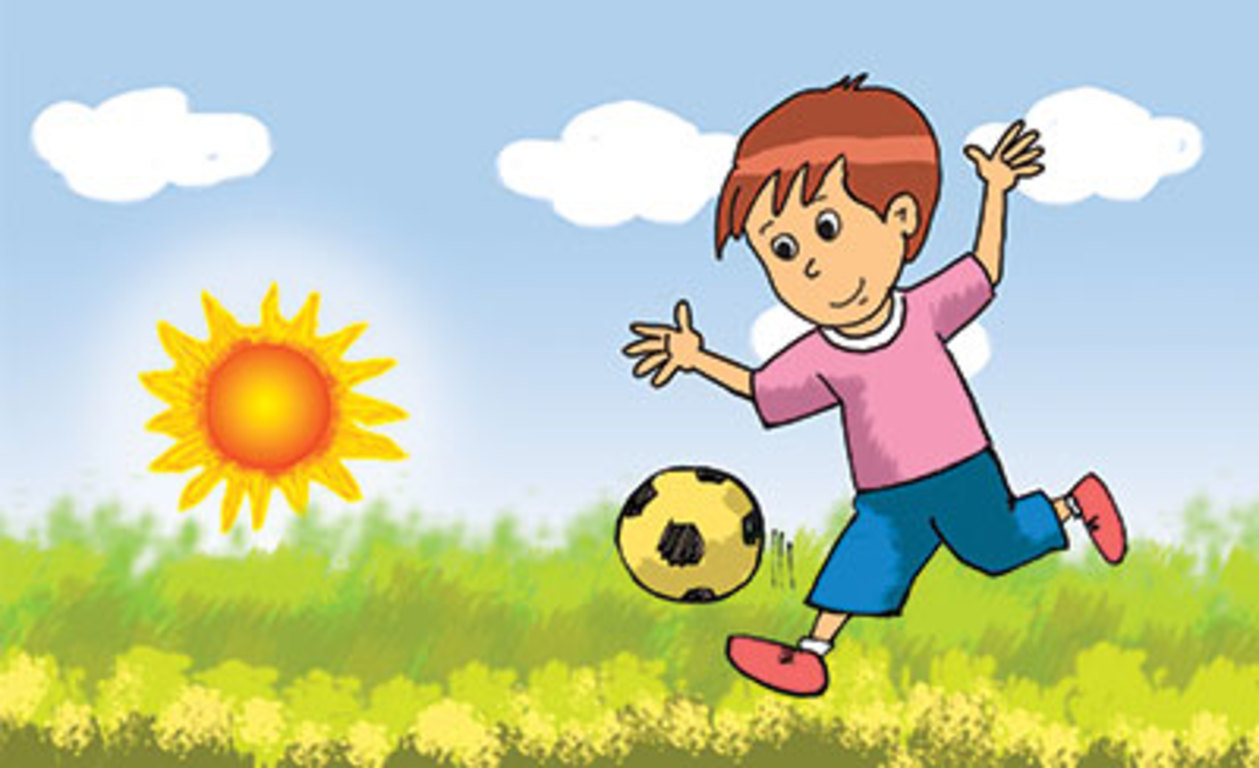 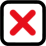 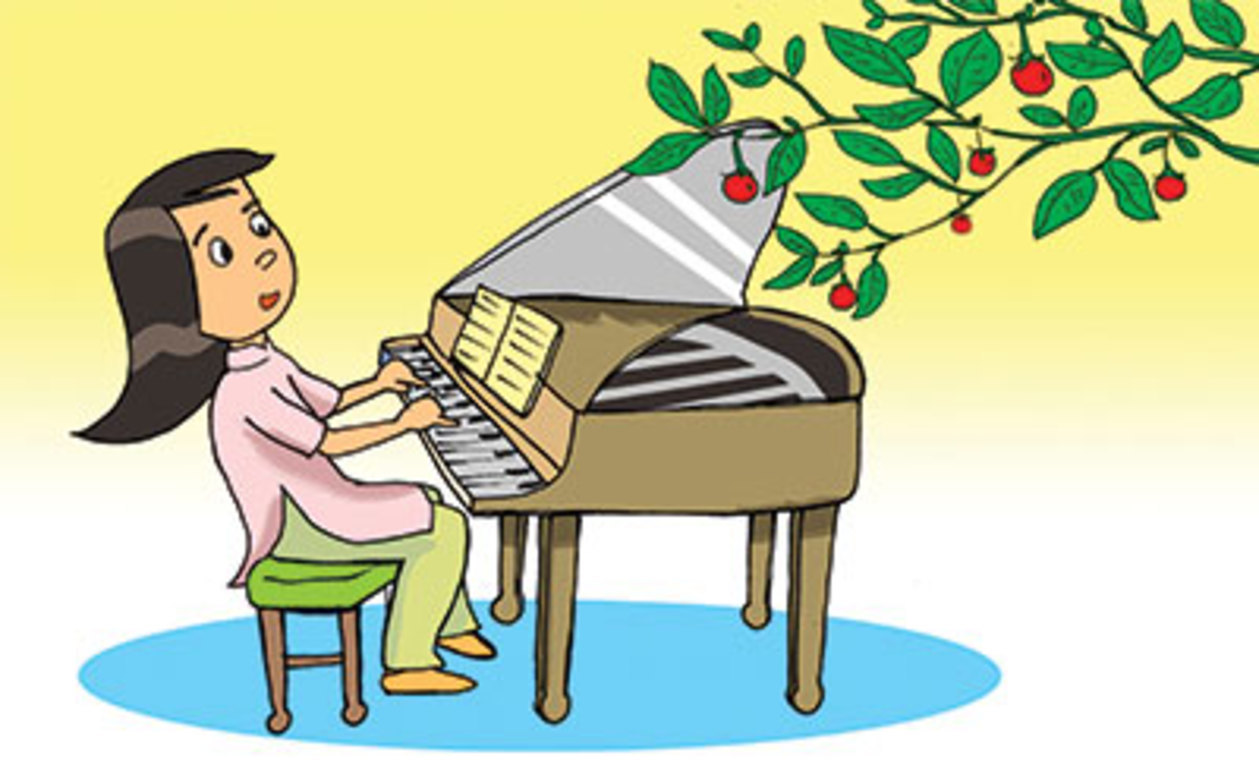 Question 3. Listen and circle the correct answers. There is one example. (1,25 points)            Example:               A. On the beach.                     B. At home.                      C. At the zoo.PART II. READING (10 minutes)Question 4. Read and write YES or NO. There is an example. (1,25 points)         Hello, I’m Mai from Oxford Primary School. It’s Monday today. We have Art and Science today. I’m in the Art class now. The girls are drawing cats. The boys are making paper planes. It was Sunday yesterday. I was at home. In the morning, I painted a picture. In the afternoon, I played table tennis. In the evening, I watched TV.Example:                  0. Mai is a pupil at Oxford Primary School.                           YES   1. She has Art and Science on Mondays.                                                                 _____2. All pupils are drawing cats in the Art class now.                                                 _____3. Yesterday Mai was at school.                                                                               _____4. She painted a picture on Sunday morning.                                                           _____5. She played table tennis on Sunday evening.                                                         _____Question 5. Read and tick  or cross . There are two examples. (1,25 points)        Examples:       0. A.  Tony is playing chess.                          B.   Linda is skating.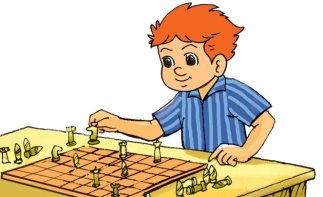 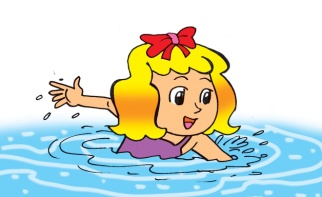 1.  They’re painting a picture.    2.  He’s making a paper boat.  3.  He’s writing a dictation.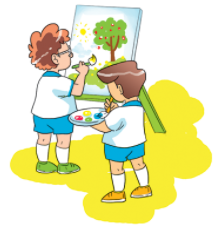 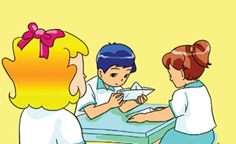 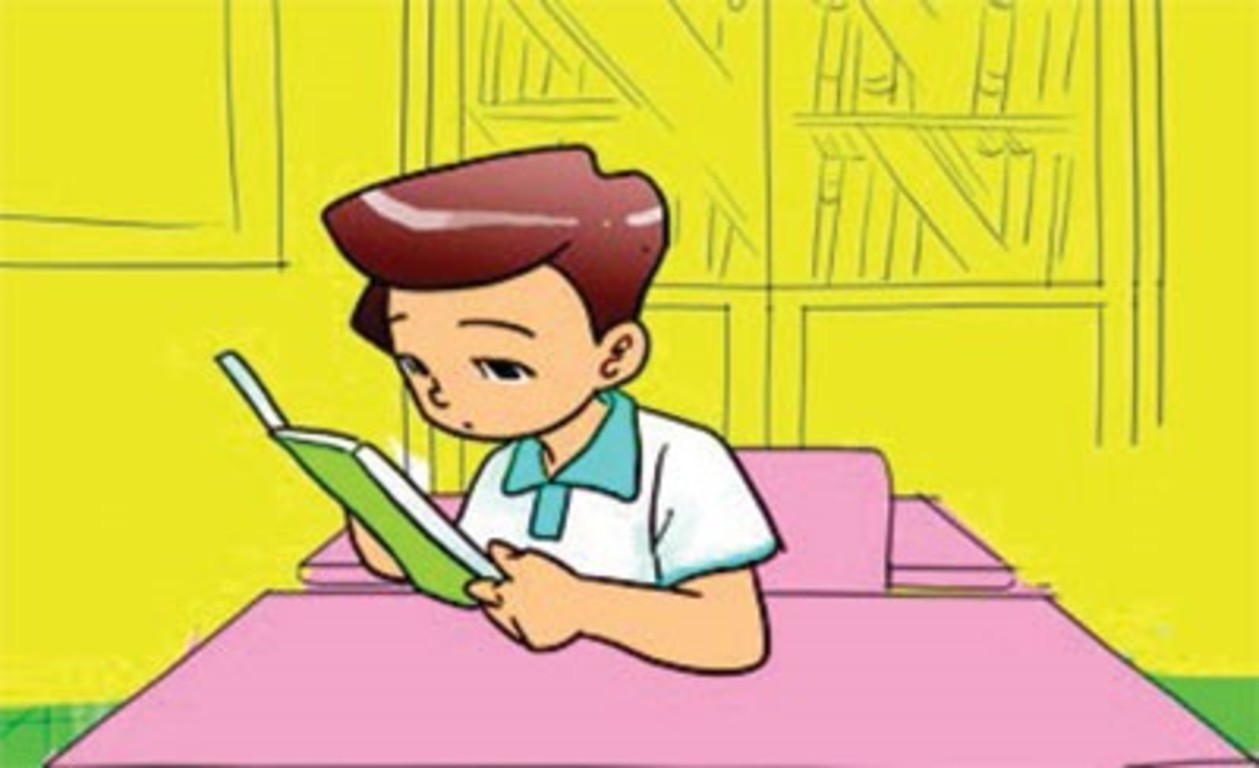 4.  He’s playing badminton.                             5.  They’re watching videos.                          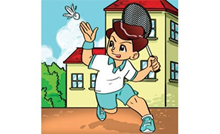 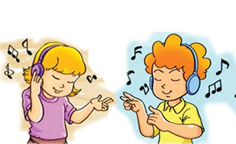 PART III: WRITING (10 minutes)Question 6. Look and write. There is one example. (1,25 points)   Examples:           mrahc → M a r c h  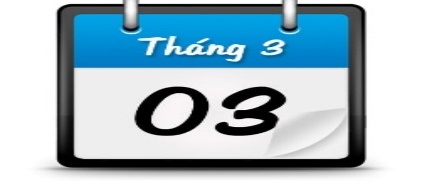 1. speetmreb → S _ _ _ _ _ _ _ _            2. asutgu → A _ _ _ _ _       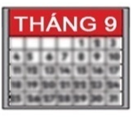 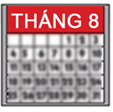 3. stihx → the _ _ _ _ _ of May  4. wftethl→ the _ _ _ _ _ _  of April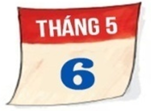 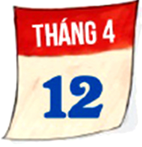 5. nhinteneet → the _ _ _ _ _ _ _ _ _ _  of July                           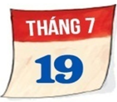 Question 7. Put the words in order. (1,5 points)1.  is/ book. / Hoa/ reading/ a => Hoa …………………………………………………………………………………....2. subjects/ you/ What/ today? / do/ have=> What …………………………………………………………………………………..?3. likes/ My / much. / mother/ cooking/ very=> My ……………………………………………………………………………………...4. His/ in/ Village. / school/ is/ Bat Trang=> His ……………………………………………………………………………………..5. December. / My/ is/ the/birthday/ on/ eleventh/ of/ friend’s=> My ……………………………………………………………………………………..6. I/ in/ visit/ grandparents/ afternoon. / the/ my=> I ..………………………………………………………………………………………PART IV: SPEAKING (10 minutes)Speaking (1 point)PART IV: SPEAKING (10 minutes)Speaking (1 point)Greeting and test taker’s name check. The examiner says “My name is…It’s nice to talk to you today.”Question 1: Getting to know each other. (0,25 point)The examiner asks 3 questions below:1. What’s your name?2. Where are you from?3. What can you do?Question 2: Talking about a subject. (0,5 point)The test taker is given a carton box in which there is a set of school subjects. The examiner tells the test taker to pick one thing into the box and answer the following questions. (“Please open the box and take one thing.”)Eg: What is in your hand?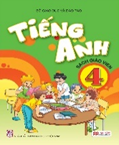 1. Tell me some subjects that you know?2. Do you like Maths?3. What subjects do you have on Fridays?Question 3: Describing the picture. (0,25 point)The examiner says, “Now you have 30 seconds to look at this drawing.”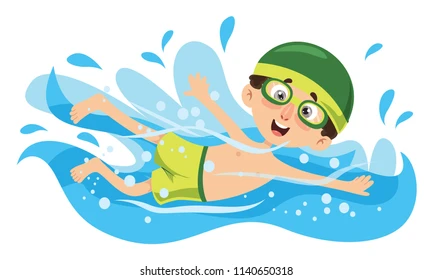 The examiner asks 2 questions below:1. What can he do? 2. How often do you go swimming?PART I: LISTENING (10 minutes)AUDIO SCRIPTQuestion 1. Listen and tick . There is one example.0.  She’s from Viet Nam.1. He’s from Viet Nam.2. I’m from England.3. My friend is from Japan. 4. He’s from Malaysia. 5. They’re from Australian.Question 2. Listen and tick  or cross . There are two examples.0. a, What do you do in the morning? -  I play football.b, What do you do in the evening? - I watch TV.1. (G): Do we have English today?     (B): No, we have it on Tuesday. 2. (G): Do you go swimming on Sundays?     (B): No, I visit my grandparents. 3. (B): What do you do in the afternoon?     (G): I do my homework.  4. (B): Do you help your parents at the weekend, Mary?     (G): Yes, I do. I clean the rooms. 5. (B): I play football with my friends on Sundays.     (G): Oh, that’s nice.Question 3. Listen and circle the correct answers. There is one example. 0. Where were you yesterday? - I was on the beach.1. When do you have Maths? - I have it on Tuesdays and Thursdays.2. What’s your hobby? - I like cooking.3. What’re they doing? - They’re playing volleyball.4. What subjects do you have on Thursdays? - IT, Art and Science.5. Where’s her school? - It’s in South Village.PART I: LISTENING (3,75 points)Question 1: Listen and tick. (1,25 points)Answer key: (0,25p for each correct answer)1. B                      2. B                        3. A                          4. B                         5. AQuestion 2. Listen and tick  or cross . (1,25 points)Answer key: (0,25p for each correct answer)1.                    2.                     3.                       4.                       5. Question 3. Listen and circle the correct answers. (1,25 points)Answer key: (0,25p for each correct answer)1. B                       2. C                        3. A                          4. C                          5. BPART II. READING (2,5 points)Question 4. Read and write YES or NO. (1,25 points)Answer key: (0,25p for each correct answer)1. YES                   2. NO                    3. NO                        4. YES                    5. NOQuestion 5. Read and tick  or cross . (1,25 points)Answer key: (0,25p for each correct answer)1.                            2.                             3.                              4.                               5. PART III. WRITING (2,75 points)Question 6. Look and write. (1,25 points)Answer key: (0,25p for each correct answer)1. September             2. August                 3. sixth                 4. twelfth                  5. nineteenthQuestion 7. Put the words in order. (1,5 points)Answer key: (0,25p for each correct answer)1. Hoa is reading a book.2. What subjects do you have today?3. My mother likes cooking very much.4. His school is in Bat Trang Village.5. My friend’s birthday is on the eleventh of December.6. I visit my grandparents in the afternoon.MA TRẬN ĐỀ KIỂM TRA HỌC KỲ I - NĂM HỌC 2021 - 2022MÔN TIẾNG ANH LỚP 4MA TRẬN ĐỀ KIỂM TRA HỌC KỲ I - NĂM HỌC 2021 - 2022MÔN TIẾNG ANH LỚP 4MA TRẬN ĐỀ KIỂM TRA HỌC KỲ I - NĂM HỌC 2021 - 2022MÔN TIẾNG ANH LỚP 4MA TRẬN ĐỀ KIỂM TRA HỌC KỲ I - NĂM HỌC 2021 - 2022MÔN TIẾNG ANH LỚP 4MA TRẬN ĐỀ KIỂM TRA HỌC KỲ I - NĂM HỌC 2021 - 2022MÔN TIẾNG ANH LỚP 4MA TRẬN ĐỀ KIỂM TRA HỌC KỲ I - NĂM HỌC 2021 - 2022MÔN TIẾNG ANH LỚP 4MA TRẬN ĐỀ KIỂM TRA HỌC KỲ I - NĂM HỌC 2021 - 2022MÔN TIẾNG ANH LỚP 4KĩnăngNhiệm vụ đánh giá/ kiến thức cần đánh giáMức điểmMức điểmMức điểmMức điểmTổng số câu, điểm, tỉ lệ %KĩnăngNhiệm vụ đánh giá/ kiến thức cần đánh giáM1M2M3M4Tổng số câu, điểm, tỉ lệ %ListeningQuestion 1: Listen and tick.5 câu1,25đ15 câu3,75 điểm37,5 %ListeningQuestion 2: Listen and tick ( ) or cross (x)3 câu0,75đ 2 câu0,5 đ 15 câu3,75 điểm37,5 %ListeningQuestion 3: Listen circle the correct answers.3 câu0,75 đ1 câu0,25 đ1 câu0,25đ 15 câu3,75 điểm37,5 %ReadingQuestion 4: Read and write YES or NO.3 câu0,75 đ2 câu0,5 đ10 câu2,5 điểm25 %ReadingQuestion 5:  Read and tick ( ) or cross (x)2 câu0,5đ2 câu0,5 đ1 câu0,25 đ10 câu2,5 điểm25 %WritingQuestion 6: Look and write.3 câu0,75đ1 câu0,25đ1 câu0,25 đ11 câu2,75 điểm27,5%WritingQuestion 7: Put the words in order.2 câu0,5đ2 câu0,5đ1 câu0,25 đ1 câu0,25đ11 câu2,75 điểm27,5%SpeakingQuestion 1: Getting to know each other.1 câu0,25đ4 câu1 điểm10%SpeakingQuestion 2: Talking about a familiar object.2 câu0,5 đ4 câu1 điểm10%SpeakingQuestion 3: Describe a picture.1 câu0,25 đ4 câu1 điểm10%Tổng số câu:Tổng điểm:Tỉ lệ %14 3,5 đ35%15 3,75đ37,5%8    2 đ20% 30,75đ7,5%40 câu10đ100%PHÒNG GD & ĐT  HUYỆN TỨ KỲTRƯỜNG TIỂU HỌC QUANG PHỤCBÀI KIỂM TRA CUỐI HỌC KÌ I NĂM HỌC 2021-2022                        MÔN: TIẾNG ANH-LỚP 4                            THỜI GIAN: 40 PHÚT                         (Không kể thời gian giao đề)MarksListeningListeningListening    Reading    ReadingWritingWritingSpeakingTotalMarksQ.1Q.2Q.3Q.4Q.5Q.6Q.7Q.8MarksComment:Comment:Comment:Comment:Comment:Comment:Comment:Comment:Comment:Comment:1.A. On Tuesdays and Wednesdays.B. On Tuesdays and Thursdays.C. On Tuesdays and Fridays.2.A. Watching TV.B. Listening to music.C. Cooking.3.A. They’re playing volleyball.B. They’re playing tennis.C. They’re playing football.4.A. IT, Art and Music.B. IT, Art and Maths.C. IT, Art and Science.5.A. In South Street.B. In South Village.C. In South District.PHÒNG GD & ĐT  HUYỆN TỨ KỲTRƯỜNG TIỂU HỌC QUANG PHỤCHƯỚNG DẪN CHẤM BÀI KIỂM TRA HKINĂM HỌC 2021 - 2022  MÔN TIẾNG ANH LỚP 4